		Poznań, dnia 15 kwietnia 2024 r.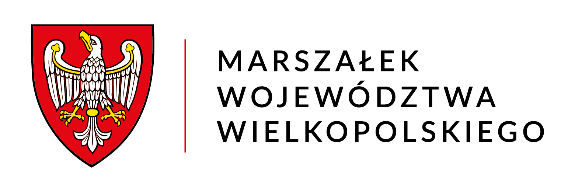 		Za dowodem doręczenia       DSK-V.7440.2.2024OBWIESZCZENIE MARSZAŁKA WOJEWÓDZTWA WIELKOPOLSKIEGONa podstawie art. 80 ust. 1, art. 156 ust. 1 pkt 2, art. 161 ust. 1 ustawy z dnia 9 czerwca 2011 r. – Prawo geologiczne i górnicze (tekst jednolity: Dz. U. z 2023 r., 
poz. 633 ze zm.), art. 10 § 1  ustawy z dnia 14 czerwca 1960 r. - Kodeks postępowania administracyjnego (tekst jednolity: Dz.U. z 2023 r. poz. 775 ze zm.)ZAWIADAMIAMo możliwości wypowiedzenia się, co do zebranych materiałów przed wydaniem decyzji w sprawie zatwierdzenia projektu robót geologicznych p.n.  „Projekt robót geologicznych dla określenia warunków geologiczno-inżynierskich w ramach zadania pn.: „Opracowanie Studium Techniczno-Ekonomiczno-Środowiskowego z elementami Koncepcji Programowej w ramach zadania „Budowa obwodnicy Krotoszyna, Zdun 
i Cieszkowa w ciągu drogi krajowej nr 15” zwanego dalej „Projektem…”.
W związku z powyższym, ewentualne uwagi i wnioski można składać w siedzibie Departamentu Zarządzania Środowiskiem i Klimatu Urzędu Marszałkowskiego Województwa Wielkopolskiego w Poznaniu (sekretariat – X piętro, część A, pokój 
nr 1048) lub przesłać pocztą na adres: Urząd Marszałkowski Województwa Wielkopolskiego w Poznaniu, Departament Zarządzania Środowiskiem i Klimatu, 
al. Niepodległości 34, 61–714 Poznań. Uwagi i wnioski mogą być wnoszone pisemnie, telegraficznie, za pomocą telefaksu, ustnie do protokołu oraz za pomocą środków komunikacji elektronicznej przez elektroniczną skrzynkę podawczą tutejszego Organu (e-PUAP). Termin do wnoszenia  uwag i wniosków wynosi 5 dni od dnia doręczenia niniejszego zawiadomienia.
Zgodnie z art. 49 § 2 ustawy Kodeks postępowania administracyjnego zawiadomienie uważa się za dokonane po upływie czternastu dni od dnia, w którym nastąpiło publiczne obwieszczenie, inne publiczne ogłoszenie lub udostępnienie pisma 
w Biuletynie Informacji Publicznej. W związku z powyższym termin na wniesienie uwag lub wniosków upływa w dniu 7 maja 2024 r.
Organem właściwym  do rozpatrzenia uwag i wniosków oraz wydania decyzji jest Marszałek Województwa Wielkopolskiego.
UWAGA: W piśmie stanowiącym odpowiedź na niniejsze zawiadomienie należy podać znak sprawy.z up. MARSZAŁKA WOJEWÓDZTWA Małgorzata Krucka - AdamkiewiczZastępca Dyrektora Departamentu Zarządzania Środowiskiem i Klimatupodpis elektronicznyOtrzymują:Michał Schmidt – pełnomocnik  2.   Pozostałe Strony – w trybie art. 41 ust. 3 w zw. z art. 80 ust. 3 ustawy 
       Prawo geologiczne i górniczeAaSprawę prowadzi:Maciej Grabowskitel.: 61 626 7486pokój 1051 (część A)e-mail: maciej.grabowski@umww.plData zamieszczenia w Biuletynie Informacji Publicznej: 18 kwietnia 2024 r.